Úřad pro civilní letectví 	Civil Aviation Authority Czech Republic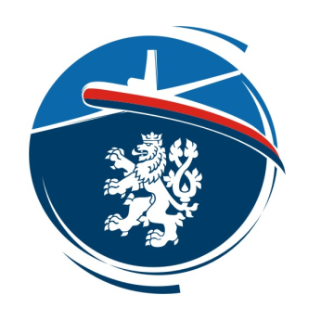 Žádost o Part-FCL AEROBATICSApplication for Part-FCL AEROBATICSLETOUNY nebo TMG / AEROPLANES or TMGČást / Part I.  -  Osobní údaje žadatele / Applicant details:Část / Part I.  -  Osobní údaje žadatele / Applicant details:Jméno / Forename:      Příjmení / Surname:      Část / Part II. Údaje o průkazu způsobilosti pilota / Particulars of a pilot licence:Část / Part II. Údaje o průkazu způsobilosti pilota / Particulars of a pilot licence:Část / Part II. Údaje o průkazu způsobilosti pilota / Particulars of a pilot licence:FCL.800Název a č. průkazu / Type and No. of LicencePlatnost / validity of SEP land:Platnost / validity of TMG:Platnost / validity of TMG:Část / Part III. Požadavky na teoretické znalosti / Theoretical knowledge requirements:FCL.800 (b) (2) (i)Výuka teoretických znalostí  pro vydání kvalifikace AEROBATICS provedena v období / Theoretical knowledge instruction for issue of a AEROBATICS training performed during period: Od / from:      	Do / To:       Výuka teoretických znalostí  pro vydání kvalifikace AEROBATICS provedena v období / Theoretical knowledge instruction for issue of a AEROBATICS training performed during period: Od / from:      	Do / To:       Část / Part IV. Plnění požadavků pro letouny / Fulfillment of requirements for aeroplanes FCL.800 (b) (2)FCL.800 (b) (2)Doba letu jako PIC v letounu po vydání průkazu  / Flight time as PIC in aeroplane after the issue of the licence:      Doba letu jako PIC v letounu po vydání průkazu  / Flight time as PIC in aeroplane after the issue of the licence:      min 30°Doba akrobatického letového výcviku v letounech včetně sólo letů pod dozorem / Aerobatics instruction flight time in
 aeroplanes including supervised solo training flights:      Doba akrobatického letového výcviku v letounech včetně sólo letů pod dozorem / Aerobatics instruction flight time in
 aeroplanes including supervised solo training flights:      min 5°Část / Part V. Plnění požadavků pro TMG / Fulfillment of requirements for TMG FCL.800 (b) (2)FCL.800 (b) (2)Doba letu jako PIC v TMG po vydání průkazu  / Flight time as PIC in TMG after the issue of the licence:      Doba letu jako PIC v TMG po vydání průkazu  / Flight time as PIC in TMG after the issue of the licence:      min 30°Doba akrobatického letového výcviku v TMG včetně sólo letů pod dozorem / Aerobatics instruction flight time in TMG
 including supervised solo training flights:      Doba akrobatického letového výcviku v TMG včetně sólo letů pod dozorem / Aerobatics instruction flight time in TMG
 including supervised solo training flights:      min 5°Část / Part VI. Potvrzení ATO nebo DTO / ATO or DTO confirmationČást / Part VI. Potvrzení ATO nebo DTO / ATO or DTO confirmationFCL.800 + AMCTímto potvrzuji, že žadatel dosáhl bezpečného a způsobilého standardu pro vydání kvalifikace AEROBATICS s omezením na
 letouny  TMG / I hereby confirm the applicant has achieved a safe and competent standard for the issue of the AEROBATICS rating limited to  aeroplanes  TMG.Tímto potvrzuji, že žadatel dosáhl bezpečného a způsobilého standardu pro vydání kvalifikace AEROBATICS s omezením na
 letouny  TMG / I hereby confirm the applicant has achieved a safe and competent standard for the issue of the AEROBATICS rating limited to  aeroplanes  TMG.Tímto potvrzuji, že žadatel dosáhl bezpečného a způsobilého standardu pro vydání kvalifikace AEROBATICS s omezením na
 letouny  TMG / I hereby confirm the applicant has achieved a safe and competent standard for the issue of the AEROBATICS rating limited to  aeroplanes  TMG.Pozn.: Omezení pro kategorii letoun nebo TMG zapíše HT do zápisníku letů. Práva pro druhou kategorii letadla dopíše vedoucí výcviku do zápisníku letů, pokud pilot absolvuje alespoň tři lety v rámci výcviku ve dvojím řízení obsahující kompletní osnovu akrobatického výcviku v této kategorii letadla / Note: Limitation for aeroplanes or TMG category of aircraft shall be entered into the pilot logbook by the head of training. Privileges for the other category of aircraft endorse the head of training into a pilot logbook if a pilot successfully completes at least 3 dual training flights in this category of aircraft covering the full aerobatic training syllabus.Pozn.: Omezení pro kategorii letoun nebo TMG zapíše HT do zápisníku letů. Práva pro druhou kategorii letadla dopíše vedoucí výcviku do zápisníku letů, pokud pilot absolvuje alespoň tři lety v rámci výcviku ve dvojím řízení obsahující kompletní osnovu akrobatického výcviku v této kategorii letadla / Note: Limitation for aeroplanes or TMG category of aircraft shall be entered into the pilot logbook by the head of training. Privileges for the other category of aircraft endorse the head of training into a pilot logbook if a pilot successfully completes at least 3 dual training flights in this category of aircraft covering the full aerobatic training syllabus.Pozn.: Omezení pro kategorii letoun nebo TMG zapíše HT do zápisníku letů. Práva pro druhou kategorii letadla dopíše vedoucí výcviku do zápisníku letů, pokud pilot absolvuje alespoň tři lety v rámci výcviku ve dvojím řízení obsahující kompletní osnovu akrobatického výcviku v této kategorii letadla / Note: Limitation for aeroplanes or TMG category of aircraft shall be entered into the pilot logbook by the head of training. Privileges for the other category of aircraft endorse the head of training into a pilot logbook if a pilot successfully completes at least 3 dual training flights in this category of aircraft covering the full aerobatic training syllabus.Název ATO / Name of ATO:      Č. schválení / Approval No.:      Č. schválení / Approval No.:      Název DTO / Name of DTO:      Ref. Číslo / Ref. No.:      Ref. Číslo / Ref. No.:      Jméno vedoucího výcviku / Name of Head of Training:      Jméno vedoucího výcviku / Name of Head of Training:      Jméno vedoucího výcviku / Name of Head of Training:      Podpis vedoucího výcviku / Signature of Head of Training:      Datum / Date:      Datum / Date:      Část / Part VII. Přílohy k žádosti  / Supporting documentation with the application:Záznamy UCL / CAA recordsDle použitelnosti zaškrtněte / Tick as applicable Průkaz pilota / Pilot licence Zápisník letů / Flying logbook Osvědčení zdravotní způsobilosti vydané v souladu s Part-MED / Part-MED Medical Certificate Výcviková dokumentace vydaná ATO nebo DTO / Training documentation issued by ATO or DTO Převod kvalifikace ICAO průkaz způsobilosti vydaný třetí zemí, zápisník letů a potvrzené formuláře, viz postup CAA-ZLP-168 / Conversion of ICAO rating third country pilot licence, pilot's logbook and confirmed forms (see guideline CAA-ZLP-168) Převod z armády potvrzené protokoly: potvrzovací (CAA-ZLP 020/01) a schvalovací (CAA-ZLP 020/03) / Conversion of military licence endorsed form CAA-ZLP 020/01 and CAA-ZLP 020/03 ATO, která není schválená ÚCL / ATO is not approved by the CZ CAA.Kopie osvědčení ATO včetně schválení výcvikových kurzů / Copy of ATO certificate including the Training course approval. DTO, které podalo prohlášení mimo ÚCL / DTO which has submitted a declaration to another competent authority Potvrzení přijetí prohlášení / Acknowledgement of reception of the declaration Plná moc k zastupování / Power of representation Doklad o zaplacení poplatku / Proof of payment of feePouze pro potřeby ÚCL / CAA use onlyPouze pro potřeby ÚCL / CAA use onlyPouze pro potřeby ÚCL / CAA use onlyPouze pro potřeby ÚCL / CAA use onlyŽadatel uhradil dne: Poplatek ve výši:Poplatek ve výši:Podpis:Žadatel prokázal splnění požadavků části FCL, zapište kvalifikaci AEROBATICS.Žadatel prokázal splnění požadavků části FCL, zapište kvalifikaci AEROBATICS.Žadatel prokázal splnění požadavků části FCL, zapište kvalifikaci AEROBATICS.Žadatel prokázal splnění požadavků části FCL, zapište kvalifikaci AEROBATICS.V Praze dne: …………………………………………V Praze dne: …………………………………………Podpis a razítko oprávněné osoby OZLP: ……………………………………..Podpis a razítko oprávněné osoby OZLP: ……………………………………..Poznámka: ………………………………………………………………………………………………………………………………………………………………………………..…………………………………………………………… ………………………………………………….Poznámka: ………………………………………………………………………………………………………………………………………………………………………………..…………………………………………………………… ………………………………………………….Poznámka: ………………………………………………………………………………………………………………………………………………………………………………..…………………………………………………………… ………………………………………………….Poznámka: ………………………………………………………………………………………………………………………………………………………………………………..…………………………………………………………… ………………………………………………….Záznamy leteckého rejstříku / oddělení zkoušek personáluZáznamy leteckého rejstříku / oddělení zkoušek personáluZáznamy leteckého rejstříku / oddělení zkoušek personáluZáznamy leteckého rejstříku / oddělení zkoušek personáluPříjmení a jméno:Příjmení a jméno:Příjmení a jméno:Příjmení a jméno:Průkaz způsobilosti pilota:Průkaz způsobilosti pilota:Průkaz způsobilosti pilota:Průkaz způsobilosti pilota:Rejstříkové číslo:Rejstříkové číslo:Rejstříkové číslo:Rejstříkové číslo:Osvědčení zdravotní způsobilosti bylo vydáno dne:Osvědčení zdravotní způsobilosti bylo vydáno dne:Osvědčení zdravotní způsobilosti bylo vydáno dne:Osvědčení zdravotní způsobilosti bylo vydáno dne:Poznámka:Poznámka:Poznámka:Poznámka:V Praze dne:V Praze dne:Podpis a razítko oprávněné osoby vydávající průkaz:Podpis a razítko oprávněné osoby vydávající průkaz:Průkaz způsobilosti předán dne:Průkaz způsobilosti předán dne:Průkaz způsobilosti odeslán dne:Průkaz způsobilosti odeslán dne: